DICHIARAZIONI SOSTITUTIVE DI CERTIFICAZIONI (Art. 46 D. P.R. 28 dicembre 2000, n. 445) Il/la sottoscritto/a _________________________________________________________________nato/a a __________________________________________________ (_____) il _________ residente a _________________________________ via _________________________ n._______ consapevole delle sanzioni penali, nel caso di dichiarazioni non veritiere e falsità negli atti, richiamate dall’art. 76 D. P.R. 445 del 28/12/2000 DICHIARA di essere nato/a a _____________________ (______) il ____________________________di essere residente in __________________________ via _________________________di essere cittadin_ italian_ secondo le risultanze del Comune di ____________________(per i residenti all’estero: se nati in Italia, indicare il Comune di nascita; se nati all’estero, precisare a quale titolo sono cittadini italiani)di godere dei diritti civili e politici di essere: _________________________________________________________________      (indicare lo stato civile: libero, coniugato/a con _______________________________)che la famiglia convivente si compone diDi essere iscritto  nell’albo o elenco ______________________   tenuto da pubblica amministrazione di ______________________________Di appartenere all’ordine professionale __________________________________________Titolo di studio posseduto _________________________________________rilasciato dalla scuola/università di ____________________________ data di conseguimento __________possesso e numero del CF: ___________________________________________________partita IVA e qualsiasi dato presente nell’archivio dell’anagrafe tributaria _______________di non aver riportato condanne penali e di non essere destinatario di provvedimenti che riguardano l’applicazione di misure di prevenzione, di decisioni civili e di provvedimenti amministrativi iscritti nel casellario giudiziale ai sensi della vigente normativadi non essere a conoscenza di essere sottoposto a procedimenti penali.Livorno, ___________________	             Il/La Dichiarante ____________________________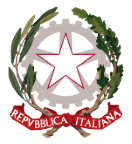 ISTITUTO COMPRENSIVO GIOSUÈ CARDUCCIP.zza Sforzini, 18 – 57128 Livorno Tel. 0586/502356 CF: 92144980494   - Codice Univoco Ufficio: 5I1ZGB   www.scuolecarducci.livorno.it  www.scuolecarduccilivorno.edu.it LIIC82200P@ISTRUZIONE.IT  LIIC82200P@PEC.ISTRUZIONE.IT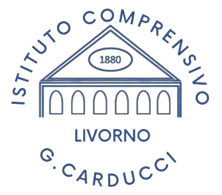 Cognome e nomeLuogo e data di nascitaRapporto di parentela